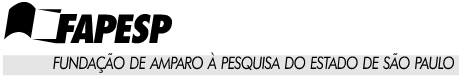 FAPESP, October  2016RESEARCH PROPOSAL FORMSPRINT CALL FOR PROPOSALS – 4th Edition/2016RESEARCH PROPOSAL FORMPROTOCOLPlease, select one alternative according to item 2 of the CFP. Proposals in partnership with researcher whose funding institution:   has a current Agreement with FAPESP (item 2.1 of the CFP)        (specify the partner institution according to item 2.1.1)  does not have a current Agreement with FAPESP (item 2.2 of the CFP)1. PRINCIPAL INVESTIGATOR - FAPESP (do not omit or abbreviate names)NAME:      2. HOST INSTITUTION (SÃO PAULO) INSTITUTION (University):      UNIT (College, Center, Institute):      DEPARTMENT:      3. PRINCIPAL INVESTIGATOR FROM THE PARTNER INSTITUTION ABROAD  (do not omit or abbreviate names)NAME:      INSTITUTION (University):      UNIT (College, Center, Institute):      DEPARTMENT:      4. PROJECT TITLE (do not abbreviate)  4. PROJECT TITLE (do not abbreviate)  5. PROJECT TYPE (according to FAPESP’s list) www.fapesp.br/20005. PROJECT TYPE (according to FAPESP’s list) www.fapesp.br/20005. PROJECT TYPE (according to FAPESP’s list) www.fapesp.br/20005. PROJECT TYPE (according to FAPESP’s list) www.fapesp.br/20005. PROJECT TYPE (according to FAPESP’s list) www.fapesp.br/20005. PROJECT TYPE (according to FAPESP’s list) www.fapesp.br/20005. PROJECT TYPE (according to FAPESP’s list) www.fapesp.br/20005. PROJECT TYPE (according to FAPESP’s list) www.fapesp.br/20005. PROJECT TYPE (according to FAPESP’s list) www.fapesp.br/20005. PROJECT TYPE (according to FAPESP’s list) www.fapesp.br/20005. PROJECT TYPE (according to FAPESP’s list) www.fapesp.br/20005. PROJECT TYPE (according to FAPESP’s list) www.fapesp.br/20005. PROJECT TYPE (according to FAPESP’s list) www.fapesp.br/20005. PROJECT TYPE (according to FAPESP’s list) www.fapesp.br/20005. PROJECT TYPE (according to FAPESP’s list) www.fapesp.br/2000PROJECT DURATIONAREA OF EXPERTISE:      AREA OF EXPERTISE:      AREA OF EXPERTISE:      AREA OF EXPERTISE:      AREA OF EXPERTISE:      AREA OF EXPERTISE:      AREA OF EXPERTISE:      AREA OF EXPERTISE:      AREA OF EXPERTISE:      AREA OF EXPERTISE:      AREA OF EXPERTISE:      AREA OF EXPERTISE:      AREA OF EXPERTISE:      AREA OF EXPERTISE:      AREA OF EXPERTISE:      AREA OF EXPERTISE:      PROPOSED START DATE:      PROPOSED START DATE:      PROPOSED START DATE:      PROPOSED START DATE:      PROPOSED START DATE:      PROPOSED START DATE:      PROPOSED START DATE:      PROPOSED START DATE:      PROPOSED START DATE:      PROPOSED START DATE:      PROPOSED START DATE:      PROPOSED START DATE:      PROPOSED START DATE:      PROPOSED START DATE:      PROPOSED START DATE:      PROPOSED START DATE:      CODE:- 0 0 -   DURATION (MONTHS):      DURATION (MONTHS):    6. ONGOING FAPESP GRANT RELATED TO THIS PROPOSAL 6. ONGOING FAPESP GRANT RELATED TO THIS PROPOSAL 6. ONGOING FAPESP GRANT RELATED TO THIS PROPOSAL 6. ONGOING FAPESP GRANT RELATED TO THIS PROPOSAL 6. ONGOING FAPESP GRANT RELATED TO THIS PROPOSAL 6. ONGOING FAPESP GRANT RELATED TO THIS PROPOSAL 6. ONGOING FAPESP GRANT RELATED TO THIS PROPOSAL 6. ONGOING FAPESP GRANT RELATED TO THIS PROPOSAL 6. ONGOING FAPESP GRANT RELATED TO THIS PROPOSAL 6. ONGOING FAPESP GRANT RELATED TO THIS PROPOSAL 6. ONGOING FAPESP GRANT RELATED TO THIS PROPOSAL 6. ONGOING FAPESP GRANT RELATED TO THIS PROPOSAL 6. ONGOING FAPESP GRANT RELATED TO THIS PROPOSAL 6. ONGOING FAPESP GRANT RELATED TO THIS PROPOSAL 6. ONGOING FAPESP GRANT RELATED TO THIS PROPOSAL 6. ONGOING FAPESP GRANT RELATED TO THIS PROPOSAL 6. ONGOING FAPESP GRANT RELATED TO THIS PROPOSAL 6. ONGOING FAPESP GRANT RELATED TO THIS PROPOSAL 6. ONGOING FAPESP GRANT RELATED TO THIS PROPOSAL 6. ONGOING FAPESP GRANT RELATED TO THIS PROPOSAL 6. ONGOING FAPESP GRANT RELATED TO THIS PROPOSAL 6. ONGOING FAPESP GRANT RELATED TO THIS PROPOSAL 6. ONGOING FAPESP GRANT RELATED TO THIS PROPOSAL /-                                                END DATE:                                                      END DATE:      7. RESEARCH PROJECT SUMMARYIN PORTUGUESEIN ENGLISH8. SUMMARY OF FUNDING REQUESTED BY THE RESEARCHER FROM THE STATE OF SAO PAULO TO FAPESP FOR THE DEVELOPMENT OF THE PROJECT (please include detailed budget according to FAPESP standards for this call)8. SUMMARY OF FUNDING REQUESTED BY THE RESEARCHER FROM THE STATE OF SAO PAULO TO FAPESP FOR THE DEVELOPMENT OF THE PROJECT (please include detailed budget according to FAPESP standards for this call)EXPENSES IN R$(please use a comma to separate the decimals)AIR TICKETSPER DIEM (http://www.fapesp.br/1086)   3) HEALTH INSURANCE (http://www.fapesp.br/2921 ) TOTAL 9. SUMMARY OF FUNDING REQUESTED BY THE PARTNER RESEARCHER TO HIS/HER FUNDING INSTITUTION FOR THE DEVELOPMENT OF THE PROJECT (please enclose detailed budget according to FAPESP standards) 9. SUMMARY OF FUNDING REQUESTED BY THE PARTNER RESEARCHER TO HIS/HER FUNDING INSTITUTION FOR THE DEVELOPMENT OF THE PROJECT (please enclose detailed budget according to FAPESP standards) EXPENSES in       (please indicate the currency and use a comma to separate the decimals)AIR TICKETSPER DIEMHEALTH INSURANCE TOTAL 10. STATEMENT FROM THE DIRECTOR OF THE UNIT FROM THE HOST INSTITUTION IN SÃO PAULOI declare that in case this Project is approved and for the duration of its grant, the researcher and group of researchers taking part in the project will have all the institutional support necessary for its development, as previously agreed with the Principal Investigator. The researcher and research group taking part in the Project will be granted physical space, the permission to use all facilities (laboratories, computer networks, library, databases etc.) and access to all services (lab technicians, administrative support etc.) available at the Institution and that are relevant for the Project’s fulfillment. If the development of the Project is hindered or made impracticable due to the non-fulfillment of this clause, and without previous consent from FAPESP, the Institution commits itself to reimburse FAPESP’s related expenditures. I am aware that the failure to fulfill the terms of this statement may compromise the course of future requests to FAPESP by researchers from this Unit.NAME:       POSITION/TITLE:      PLACE, DATE AND SIGNATURE:       11.  STATEMENT FROM THE PI OF THE VINCULATED PROJETC (In case of  the proponent is a Co-PI in a Thematic or CEPID Project, the PI need to agree with this application) I declare to be aware of this mobility proposal will  be vinculated to the Project under my reponsability and that this proposal attends the elegibity criteria, as established in the item 3 of the call for proposal. NAME:       PLACE, DATE AND SIGNATURE:       12.  STATEMENT FROM SÃO PAULO APPLICANT I declare to be aware of the procedures adopted by FAPESP for the analysis of proposals in this call.I authorize this proposal to be analyzed according to these procedures and specifically to submit it to the analysis of ad hoc advisors chosen by FAPESP, whose identities will not be disclosed.PLACE, DATE AND SIGNATURE:       13. DOCUMENTS TO BE ATTACHED TO FAPESP: 13. DOCUMENTS TO BE ATTACHED TO FAPESP: 13. DOCUMENTS TO BE ATTACHED TO FAPESP: FAPESP - MANDATORY DOCUMENTS TO FAPESP, INCLUDING THIS FORM, REQUIRED FOR ANALYSIS (PLEASE DO NOT BIND)Check-listCheck-listFAPESP - MANDATORY DOCUMENTS TO FAPESP, INCLUDING THIS FORM, REQUIRED FOR ANALYSIS (PLEASE DO NOT BIND)ApplicantFAPESPResearch Project (including all items described in section 6.1. and 6.2.1 of CFP)Researcher’s Registration Form for the PI and for each mission candidate from SPCV Summaries of the PIs  from both Parties and of each mission candidate on both sides Budget formsWorksheet listing the candidates for the exchange missionsA Letter of Agreement between the Partner Institution abroad and the Higher Education and Research Institution as described in section 6.2.3 of the CFP. This document is not mandatory for the submission of proposals, but the presentation of a copy of the signed Agreement is mandatory for the grant contract, in case of approval.Evidence of availability of matching funds to be used by the partner researcher whose institution does not have a current Agreement with FAPESP, as described in section 2.2 of the CFP. This document is not mandatory to submit the proposal, but the presentation is mandatory up until the timeline for notifying successful proposals in this Call.For proposals associated to ongoing PITE projects: statement of consent of the partner company regarding the submission of this proposal.ATTENTION: ALL PROPOSALS SENT TO FAPESP THAT ARE NOT ACCOMPANIED BY THE MANDATORY DOCUMENTS FOR ANALYSIS WILL BE RETURNED.ATTENTION: ALL PROPOSALS SENT TO FAPESP THAT ARE NOT ACCOMPANIED BY THE MANDATORY DOCUMENTS FOR ANALYSIS WILL BE RETURNED.ATTENTION: ALL PROPOSALS SENT TO FAPESP THAT ARE NOT ACCOMPANIED BY THE MANDATORY DOCUMENTS FOR ANALYSIS WILL BE RETURNED.